Your recent request for information is replicated below, together with our response.Information required regarding an incident on 11.09.2023 regarding a Police vehicle attending an immediate emergency call in Stonehaven with blue lights activated.What was the emergency call?How many Police units responded?I can advise that on 11 September 2023, six police units responded to a ‘Concern for Person’ call in the Stonehaven area.Who was in the Police vehicle with Constable Norrie?The names of the police officers who attended this incident are held by Police Scotland, but I am refusing to provide them in terms of section 16(1) of the Act on the basis that the exemption set out at section 38(1)(b) of the Act applies - personal data.Personal data is defined in Article 4 of the General Data Protection Regulation (GDPR) as:‘Information relating to an identified or identifiable natural person (“data subject”); an identifiable natural person is one who can be identified, directly or indirectly, in particular by reference to an identifier such as a name, an identification number, location data, an online identifier or to one or more factors specific to the physical, physiological, genetic, mental, economic, cultural or social identity of that natural person’.Section 38(2A) of the Act provides that personal data is exempt from disclosure where disclosure would contravene any of the data protection principles set out at Article 5(1) of the GDPR which states that:‘Personal data shall be processed lawfully, fairly and in a transparent manner in relation to the data subject’.Article 6 of the GDPR goes on to state that processing shall be lawful only if certain conditions are met. The only potentially applicable condition is Article 6(1)(f) which states:‘Processing is necessary for the purposes of the legitimate interests pursued by the controller or by a third party, except where such interests are overridden by the interests or fundamental rights and freedoms of the data subject which require protection of personal data, in particular where the data subject is a child’.Whilst I accept that you may have a legitimate interest with regards the disclosure of this information, I do not agree that disclosure could be considered necessary in the circumstances.Notwithstanding, I am further of the view that your interests are overridden by the interests or fundamental rights and freedoms of the data subjects.On that basis, it is considered that disclosure of the information sought would be unlawful.What was the speed of the Police vehicle Constable Norrie was driving when on Station Road, Banchory?In response to this part of your request, and in terms of Section 17 of the Freedom of Information (Scotland) Act 2002, this represents a notice that the information you seek is not held by Police Scotland.A copy of Police Policy and Procedures for Officers attending emergency calls?The information sought is held by Police Scotland, but I am refusing to provide it in terms of section 16(1) of the Act on the basis that the section 25(1) exemption applies:“Information which the applicant can reasonably obtain other than by requesting it is exempt information”.The information sought is publicly available:Standard Operating Procedures D-F - Police ScotlandThe relevant SOP is Driver TrainingPolice stance on endangering members of public when attending emergency calls?In response to the question above, I must advise you that in terms of the Freedom of Information (Scotland) Act 2002, a public authority is only obliged to provide recorded information.   In terms of section 8 of the Act, questions that seek opinion are not, in essence, a valid request.If you require any further assistance, please contact us quoting the reference above.You can request a review of this response within the next 40 working days by email or by letter (Information Management - FOI, Police Scotland, Clyde Gateway, 2 French Street, Dalmarnock, G40 4EH).  Requests must include the reason for your dissatisfaction.If you remain dissatisfied following our review response, you can appeal to the Office of the Scottish Information Commissioner (OSIC) within 6 months - online, by email or by letter (OSIC, Kinburn Castle, Doubledykes Road, St Andrews, KY16 9DS).Following an OSIC appeal, you can appeal to the Court of Session on a point of law only. This response will be added to our Disclosure Log in seven days' time.Every effort has been taken to ensure our response is as accessible as possible. If you require this response to be provided in an alternative format, please let us know.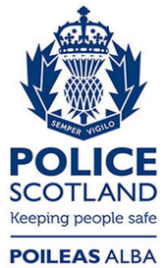 Freedom of Information ResponseOur reference:  FOI 24-1303Responded to:  06 June 2024